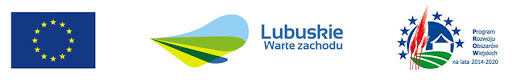 Znak sprawy …………………..(nazwa i adres wykonawcy)e-mail Wykonawcy:	tel. Wykonawcy:	OFERTAW postępowaniu o udzielenie zamówienia sektorowego podprogowego prowadzonego przez Przedsiębiorstwo Usług Komunalnych „KOMUNALNI” Spółka z o. o. w Dobiegniewie pod nazwą: „Przebudowa Stacji Uzdatniania Wody w miejscowości Wołogoszcz wraz                       z zakupem agregatu prądotwórczego oraz przebudowa sieci wodociągowej                                 w miejscowości Wołogoszcz około 1 km”Zadanie realizowane w formule „zaprojektuj i wybuduj” oferujemy zgodnie z wymaganiami zawartymi w swz, na warunkach określonych we wzorze umowy, zgodnie z przepisami obowiązującymi w Rzeczypospolitej Polskiej, wykonanie tego zamówienia za cenę:W tym:Oświadczamy, że wykonamy niniejsze zamówienie w terminie:a) opracowanie dokumentacji projektowej wraz z niezbędnymi uzgodnieniami i uzyskaniem prawomocnej decyzji o pozwoleniu na budowę - do 30 października 2021 r.,b) zakończenie realizacji robót budowlanych wraz z przekazaniem kompletnej dokumentacji powykonawczej/odbiorowej, zatwierdzonej przez Zamawiającego i Inspektora Nadzoru, umożliwiającej Zamawiającemu dokonanie zgłoszenia o zakończeniu robót we właściwym nadzorze budowlanym – 30 maja 2022 r. Zobowiązujemy się, w przypadku wybrania przez Zamawiającego naszej oferty:zawrzeć umowę na realizację przedmiotu zamówienia, na warunkach określonych                 w swz, w terminie i miejscu wskazanym przez Zamawiającego,wykonać przedmiot zamówienia zgodnie z postanowieniami swz,wnieść lub ustanowić zabezpieczenie należytego wykonania umowy w wysokości 5% ceny ofertowej podanej w ofercie.Przedkładając Zamawiającemu naszą ofertę oświadczamy że zapoznaliśmy się z treścią swz, warunkami terenowymi oraz wzorem umowy i akceptujemy je bez zastrzeżeń.Oświadczamy, że w przypadku wspólnego ubiegania się o udzielenie zamówienia ponosimy solidarną odpowiedzialność za wykonanie przedmiotu umowy i wniesienie zabezpieczenia należytego wykonania umowy.Oświadczamy, iż jesteśmy mikro/małym/średnim przedsiębiorcą w zgodnie przepisami ustawy Prawo Przedsiębiorców /niepotrzebne skreślić/.Oświadczamy, że wykonanie następujących części zamówienia zamierzamy powierzyć podwykonawcom /należy podać firmy podwykonawców/:8) Oświadczamy, że następujące dokumenty stanowią tajemnicę przedsiębiorstwa                         w rozumieniu ustawy o zwalczaniu nieuczciwej konkurencji i nie mogą być udostępniane:9) Oświadczamy, że wybór oferty będzie prowadzić do powstania u zamawiającego obowiązku podatkowego w odniesieniu do następujących towarów/usług:W przypadku braku wypełnienia tabeli powyżej - oświadczam, że złożenie oferty nie prowadzi do powstania obowiązku podatkowego po stronie zamawiającego.10) Oświadczam, że wypełniłem obowiązki informacyjne przewidziane w art. 13 lub art. 14 RODO wobec osób fizycznych, od których dane osobowe bezpośrednio lub pośrednio pozyskałem w celu ubiegania się o udzielenie zamówienia w niniejszym postępowaniu.** W przypadku gdy wykonawca nie przekazuje danych osobowych innych niż bezpośrednio jego dotyczących lub zachodzi wyłączenie stosowania obowiązku informacyjnego, stosownie do art. 13 ust. 4 lub art. 14 ust. 5 rozporządzenia Parlamentu Europejskiego i Rady (UE 2016/679, oświadczenia o powyższej treści wykonawca nie składa (należy usunąć treść powyższego oświadczenia np. poprzez jego wykreślenie).………………………, dn. ……………………Podpisano:	Załącznik nr 2 do swz (nazwa Wykonawcy)OświadczeniePrzystępując do udziału w postępowaniu pod nazwą: „Przebudowa Stacji Uzdatniania Wody w miejscowości Wołogoszcz wraz z zakupem agregatu prądotwórczego oraz przebudowa sieci wodociągowej w miejscowości Wołogoszcz około 1 km”, działając                         w imieniu Wykonawcy oświadczam, że:spełniam warunki udziału w postępowaniu określone w SWZ.nie zachodzą podstawy do wykluczenia z postępowania określone w art. 10 ust. 1 Regulaminu Udzielania Zamówień Sektorowych Podprogowych w Przedsiębiorstwie Usług Komunalnych „Komunalni" Sp. z o.o. w Dobiegniewie oraz w Specyfikacji Warunków Zamówienia.W niniejszym postępowaniu w celu wykazania spełniania warunków udziału                               w postępowaniu polegamy na potencjale następujących podmiotów:…………………..…………………..Wymienione podmioty spełniają warunki udziału w niniejszym postępowaniu                            w zakresie, w którym udostępniają nam swój potencjał oraz nie zachodzą wobec nich przesłanki wykluczenia z postępowania określone w art. 10 ust. 1 Regulaminu oraz                      w Specyfikacji Warunków Zamówienia.	………………………, dn. ……………………   Podpisano:	                                                                                                               podpis elektroniczny kwalifikowanZałącznik nr 3 do swzZobowiązanie podmiotu do udostępnienia zasobów wykonawcyPo zapoznaniu się z treścią ogłoszenia o zamówieniu oraz swz w postępowaniu pod nazwą: „Przebudowa Stacji Uzdatniania Wody w miejscowości Wołogoszcz wraz z zakupem agregatu prądotwórczego oraz przebudowa sieci wodociągowej w miejscowości Wołogoszcz około 1 km” my:	(imię i nazwisko osoby podpisującej)	(imię i nazwisko osoby podpisującej)Oświadczając, iż jesteśmy osobami odpowiednio umocowanymi do niniejszej czynnościdziałając w imieniu 	(wpisać nazwę podmiotuudostępniającego) z siedzibą w 	 (wpisać adres podmiotuudostępniającego) zobowiązujemy się do:udostępnienia 	 (wpisać komu) z siedzibą w 	 , zwanemu dalejWykonawcą, posiadanych przez nas zasobów niezbędnych do realizacji zamówienia.Zakres zasobów, jakie udostępniamy wykonawcy:(należy wyspecyfikować udostępniane zasoby)(należy wyspecyfikować udostępniane zasoby)(należy wyspecyfikować udostępniane zasoby)2. Sposób i okres wykorzystania zasobów przy wykonywaniu zamówienia:	………………………………………………………………………………………………Zrealizujemy następujące roboty wchodzące z zakres przedmiotu zamówienia:…………………………………………………………………………………………………W związku z powyższym oddajemy Wykonawcy do dyspozycji ww. zasoby w celu korzystania z nich przez Wykonawcę - w przypadku wyboru jego oferty w przedmiotowym postępowaniu i udzielenia mu zamówienia - przy wykonaniu przedmiotu zamówienia.………………………, dn. ……………………     Podpisano:	                                                                                                               podpis elektroniczny kwalifikowanyzałącznik nr 4 do swz(nazwa Wykonawcy)Wykaz robótw zakresie niezbędnym do wykazania warunku udziału w postępowaniuDo wykazu dołączam dowody, że wykazane zamówienia zostały wykonane należycie.………………………, dn. ……………………     Podpisano:	                                                                                                               podpis elektroniczny kwalifikowanyzałącznik nr 5 do swz (nazwa Wykonawcy)Wykaz osóbw zakresie niezbędnym do wykazania warunku udziału w postępowaniu Do wykonania zamówienia skierowane zostaną następujące osoby:………………………, dn. ……………………     Podpisano:	                                                                                                               podpis elektroniczny kwalifikowanyCENA CAŁKOWITACENA CAŁKOWITACENA CAŁKOWITABez podatku VAT:……………………………………………………………...PLNSłownie:…………………………………………………….…..PLNVAT:……………………………………………………………...PLNSłownie:……………………………………………………...PLNŁącznie z VAT……………………………………………………...PLNSłownie:……………………………………………………...PLNKOSZT PRAC PROJEKTOWYCH KOSZT PRAC PROJEKTOWYCH KOSZT PRAC PROJEKTOWYCH Bez podatku VAT:……………………………………………………………...PLNSłownie:…………………………………………………….…..PLNVAT:………………………………………………………...PLNSłownie:……………………………………………………...PLNŁącznie z VAT……………………………………………………...PLNSłownie:……………………………………………………...PLNKOSZT ROBÓT BUDOWLANYCH KOSZT ROBÓT BUDOWLANYCH KOSZT ROBÓT BUDOWLANYCH Bez podatku VAT:……………………………………………………………...PLNSłownie:…………………………………………………….…..PLNVAT:………………………………………………………...PLNSłownie:……………………………………………………...PLNŁącznie z VAT……………………………………………………...PLNSłownie:……………………………………………………...PLNnazwa (rodzaj) towaru lub usługiwartość towaru lub usługi bez VATstawka VAT, która będzie miała zastosowanie123Lp.Rodzajwykonanychzamówień(opisprzedsięwzięcia wraz z podaniem lokalizacji)Data wykonania (podać termin rozpoczęcia i zakończenia)Nazwapodmiotu, na rzecz którego zostały wykonaneNazwa wykonawcyLp.Imięi nazwiskoKwalifikacjezawodoweposiadanieuprawnieńbudowlanychWykształcenie i doświadczenie niezbędne do wykonania zamówieniaZakreswykonywanych czynnościPodstawa dysponowania